Департамент освіти Вінницької міської радиКомунальна установа « Міський методичний кабінет»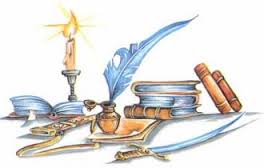                       Експрес-бюлетень фахової інформації                                   для учителів суспільних дисциплін                                                    2019 Про практичні заняття на уроках історії, правознавстваЗ метою набуття школярами історичної та інших компетентностей, відповідно до державних вимог до загальноосвітньої підготовки учнів, окремою структурною складовою програми вперше стають спеціальні уроки – практичні заняття. Мета практичних занять: 1)  вони є способом вивчення нового матеріалу на основі опрацювання історичних джерел;2) важливий засіб  формування предметних компетентностей учнів Теми практичних занять передбачені в програмах. З урахуванням автономії вчитель може сформулювати свою тему як практичного заняття так і уроків узагальнення.Особливості проведення практичних занять:кожне із пропонованих практичних занять присвячується певній темі;передбачає переважно самостійну роботу учнів – індивідуальну чи групову – над окремими питаннями теми із використанням різноманітних джерел знань (підручників, де вміщені необхідні відповідно до теми історичні джерела різного виду, включаючи як текстові, так і візуальні, довідкові матеріали, запитання і завдання, Інтернет-ресурсів, фондів музеїв, місцевих історичних пам’яток, що оглянуті учнями);Під час практичного заняття вчитель виступає як консультант у процесі самостійної роботи учнів, надаючи їм необхідну допомогу відповідно до віку та пізнавальних можливостей. Матеріали до практичних занять та методичні рекомендації з організації пізнавальної діяльності учнів подані в підручниках. Питання порядку проведення практичних занять, вибору теми та оцінювання їхніх результатів залишається в компетенції вчителя.Практичні заняття (уроки)з правознавства є тематичними  і мають певне змістове наповнення відповідно до контексту конкретної теми.  Програма передбачає також уроки-узагальнення до розділів курсу та підсумкові уроки до курсу. На цих уроках учні/учениці за допомогою вчителя/вчительки мають можливість систематизувати та узагальнити вивчене, відрефлексувати процес навчання, реалізувати міжпредметні зв’язки.Ураховуючи важливість прав людини як наскрізного компонента усього освітнього процесу, особливу увагу потрібно приділити ознайомленню учнів/учениць із Міжнародним біллем прав людини, що складається із Загальної декларації прав людини (1948), Міжнародного пакта про громадянські і політичні права (1966) і Міжнародного пакта про соціальні, економічні і культурні права (1966). Також важливо передбачити практичні заняття щодо застосування Конвенції про захист прав людини і основоположних свобод (1950) та обов’язковості практики Європейського суду з прав людини в Україні. Окремо варто ознайомити учнів/учениць із Конвенцією ООН про права дитини (1989)Практичні заняття за методикою проведення можуть бути різноманітними: неімітаційні (дискусії, екскурсії, виїзні заняття), імітаційні неігрові (аналіз конкретних ситуацій або  документації), імітаційні ділові, рольові ігри, ігрове проектування тощо.Одним із різновидів практичної роботи є дослідні практичні роботи. Приміром, складання позову  про відшкодування моральної шкоди, стягнення аліментів, складання шлюбного договору або трудового договору, конституційної скарги тощо.Використання на уроках практичних завдань передбачає не тільки підвищення рівня знань учнів за рахунок активізації їхньої навчально-пізнавальної діяльності, а й сприяє розвитку їхніх творчих здібностей та формуванню практичних компетентностей.Серед навчальних ресурсів для проведення практичних завдань, зокрема з акцентом на права людини, варто використовувати напрацювання міжнародних організацій, таких як ООН, Рада Європи та ОБСЄ, які містяться в мережі Інтернет. (Додаток до листаМіністерства освіти і науки України (від  03. 07. 2018 р. № 1/9-415)  Щодо терміну зберігання письмових практичних робіт та уроків узагальнення. На розсуд вчителя доцільно роботи зберігати  протягом року, щоб уникати непорозумінь із здобувачами освіти щодо семестрового, річного оцінювання. Сторінки історії України, які потребують вшанування, дослідження в ЗЗСО ( ІІ семестр)22січня - День Злуки29 січня – вшанування героїв битви  під Крутами27 січня 2019 р. в Україні та світі, відповідно до Резолюції Генеральної асамблеї ООН 2012 року, відзначається Міжнародний день пам’яті жертв Голокосту (саме в цей день у 1945 р. війська 1-го Українського фронту увійшли до нацистського табору смерті Аушвіц (у м. Освенцим), який став символом Голокосту та інших нацистських злочинів).Вивчення історії Голокосту здійснюється, за рекомендаціями Ради Європи та інших міжнародних організацій, як складова української, європейської та світової історії. Це забезпечується на уроках з історії України та всесвітньої історії, а також у позакласній та позашкільній роботі. Зокрема, Міністерством освіти і науки України затверджені Програми для факультативних, спеціальних курсів, курсів за вибором з історії Голокосту.У рамках реалізації спільного проекту Яд Вашем та Українського інституту вивчення Голокосту «Ткума» за підтримки Міністерства освіти і науки України «Вивчення Голокосту для формування атмосфери толерантності» вчителі, методисти, а також учні закладів загальної середньої освіти можуть брати участь у всеукраїнських та міжнародних семінарах з історії Голокосту; пересувних (мобільних) освітньо-музейних виставках; конкурсах творчих робіт «Уроки війни та Голокосту – уроки толерантності»; міжнародних молодіжних проектах «Ковчег», «Оливкове дерево» та інших. Додаткова інформація щодо зазначених заходів міститься на сайті Українського інституту вивчення Голокосту «Ткума» 20 лютого – вшанування героїв Небесної сотні 1-2 березня.Вшанування однієї з найбільших  трагедій Другої світової війни  Корюківської  трагедії (1943р.)18 травня 2019 р. вшановується пам'ять жертв депортації кримських татар (18 травня 1944 року розпочалася радянська операція з депортації кримських татар), а також відзначають його як День боротьби за права кримськотатарського народу.Рекомендовано перегляд фільму « Хайтарма» з наступним обговоренням..Школа активного навчання КУ « ММК» рекомендує Міністерством освіти і науки України спільно з Українським науково-дослідним та освітнім центром вивчення Голодомору акцентують увагу на активній діяльності з вивчення геноциду більшовицької влади проти українського народу. Це сприятиме правдивій оцінці злочину тоталітарного режиму, потреби активної соціальної, громадянської позиції, толерантності, боротьби з бідністю, протидії неправді.  Корисними для вчителів, учнів будуть такі ресурси:   Інтернет-ресурси 1. Веб-сайт Геноцид Голодом: http://holodomoreducation.org/index.php/id/158/lang/ua.2. Голодомор 1932–1933 рр. Опис колекції документів ГДА Служби безпеки України на офіційному сайті СБУ: http://sbu.gov.ua/sbu/control/uk/publish/article?art_id=49757&cat_id=53076. 3. Електронний архів визвольного руху : http://avr.org.ua. 4. Електронний архів Голодомору: зведений реєстр архівних документів. – Доступ до ресурсу: http://archives.gov.ua/Sections/Famine/Publicat/. 5. Енциклопедія Голодомору 1932–1933 років в Україні: http://history.org.ua/?discussion&nazva=_enhld_. 6. Меморіал пам'яті жертв голодоморів в Україні в Києві: http://memorialholodomors.org.ua. 7. Пам’ятники жертвам Голодомору в Україні: http://holodomor-monuments.org. 8. Сайт Українського інституту національної пам’яті: http://memory.gov.ua/holodomorcommemoration-news. 9. Спеціальний проект сайту «Історична правда» – «Голодомор 1932–1933». – Доступ до ресурсу: http://istpravda.com.ua/themes/holodomor/. 10. Спеціальний розділ офіційного веб-порталу Державного комітету архівів України, присвячений Голодомору: http://archives.gov.ua/Sections/Famine/index.php.    Відеотека 1. «33-й. Свідчення очевидців», реж. М. Лактіонов-Стезенко, 1989, Українська студія хронікально документальних фільмів, об’єднання «Імпульс», Україна. 2. «Великий голод», реж. Е. Лозовий, П. Овечкін, 2005, студія 1+1, Україна. 3. «Голод-33», за мотивами роману Василя Барки «Жовтий князь», реж. О. Янчук, 1991, кіностудія імені О. Довженка, Україна. 4. «Голодомор. Україна. ХХ століття: технологія геноциду», реж. В. Дерюгін, 2005, фонд «Україна 3000», Національна телекомпанія України, Україна. 5. «Живі», реж. С. Буковський, 2008, кіностудія «Листопад фільм», Україна. 6. «Жнива розпачу», авт. і реж. С. Новицький, Ю. Луговий, 1984, [б. с.], Канада. 7. «Жорна», авт. і реж. Г. Гін, 2008, студія «МедіаПорт», Харків, Україна. 8. «Закляття безпам’ятства. Голодомор 1932–33 років на Луганщині», реж. О. Крамаренко, 2009, [б. с.], Україна. 9. «Маленьке життя», реж. О. Жовна, 2008, кінокомпанія «Група компаній Фокстрот», Україна. 10. «Незнаний голод», реж. Т. Гукало, 2003, кінокомпанія «Комітет дослідження українського Голодомору», Канада. 11. «О горе, це ж гості до мене», реж. П. Фаренюк, 1989, Українська студія хронікальнодокументальних фільмів, Україна. 12. «Під знаком біди», реж. К. Крайній, 1990, студія «Київнаукфільм», Україна. 13. «Поводир», реж. О. Санін, 2014, студія «Prontofilm», Україна. 714. «Свіча Джеймса Ернеста Мейса», реж. Н. Сущева, 2008, агенція «Стожари», Україна. 15. «Україна. Забута історія – Голодомор. Влада варта смерті», реж. А. Романді, 2011, телеканал «Мега», Україна. 16. «Українська ніч 33-го», у 4 частинах («Страх», «Жах», «Гільйотина», «Справа Грушевського»), реж. В. Георгієнко, 1994–1998, студія «Укртелефільм», Україна, 17. «Хлібна гільйотина», реж. І. Кобрин, 2008, студія «Телеком», Україна. 18. «Час темряви», реж. С. Дудка, 2003, студія «Укртелефільм», Україна.В умовах неприхованої гібридної війни Росії проти України, фальсифікацій історії України та розгортанням виборчого процесу в Україні, який стартував з 01.01.2019 року, учням доведеться зустрітися з оцінкою не лише політичних лідерів, а й політичної історії України з боку журналістів, політиків «північного сусіда». Найчастіше він вживає « бандерівщина» і подібне.  В Інтернеті учні можуть віднайти роботи науковців і адекватних публіцистів присвячених Українській Повстанській армії.   Тому учні мають нагоду познайомитися із загально- і маловідомими сторінками історії ОУН, УПА, критично оцінити діяльність, звернутися за допомогою до вчителя за роз’ясненням окремих моментів, обговорити з батьками отриману інформацію.Скільки ж солдатів було в УПА? Секрети розкриває Клим Савур (ФОТО)Шлюб по-бандерівськи. Як одружувалися повстанціАмфілохій Почаївський: святий УПЦ МП, який допомагав УПАУПА - "робітничо-селянська армія". Портрет рядового повстанця за обліковими картками УПА-ПівнічКерівник ОУН на Донбасі Євген Стахів: "ОУН і УПА - це різні речі""УПА на Сумщині". 89 документів з архівів СБУ та МВСЯк загинув Микола Ватутін? Документальна правда про бій генерала з загоном УПАРіздвяні листівки Української Повстанської армії (ФОТО)Загадка одного бою. Розгром курсантів УПА на горі ЯворинаНебезпечна гра. Як діти 1940-их гралися "у повстанців"Осип "Боксер" Хома - моряк і чемпіон із боксу, який став командиром УПАТаємниця смерті радянського розвідника Кузнєцова. Чи від рук повстанців? (ВІДЕО)Микола Арсенич: творець Служби Безпеки ОУН. Як боролися з агентурою в Армії Підручник з військової топографії для Української Повстанської армії (ФОТО)Повстанець Семенюк: 79 днів у камері смертників. Спогади УГВР - підпільний уряд і парламент, який керував боротьбою УПАМандик Хасман - єврей-повстанець, який досі пам'ятає "Декалог націоналіста" (ФОТО, ВІДЕО)Одеська криївка. Шухевич лікувався на курортах Чорного моря під носом у НКВДНіл Хасевич - людина, яка створила візуальний образ УПАРадіостанція УПА "Афродита". "Ви чуєте голос вільної України..." Агітація і пропаганда УПА: плакати, листівки, облігації (ФОТО)Конфлікти в ОУН(б) і їхній вплив на Армію. Шухевич проти Кука"Буду революційно-пильним воїном..." Військова присяга в УПАБандерівці по-чеськи. Про рейди УПА на Захід (ВІДЕО)Волинська трагедія - частина польсько-української війни Знайдено останки понад 200 жертв УПАВ пошуках могили Шухевича. Насправді її досі не знайденоКирило Осьмак - полтавчанин, який керував бандерівцямиВідповідь Сєрґєю Лук'янєнку про Романа Шухевича. РозслідуванняРадянська агентура у націоналістичному підпілліЯк загинув Шухевич і що робили з тілами убитих повстанцівЩо знайшли у Романа Шухевича після його смерті (ФОТО)УПА і Армія Крайова: не треба їх ані героїзувати, ані демонізуватиЯк упівці перемогли сталінізм. 58 років Норильському повстаннюОстанній бій УПА. 1960 рікУПА у 1980-их роках. Як КГБ "перевиховував" колишніх повстанцівHe треба брехати самим собі. Че Гевара і де Ґолль не писали про УПАЧекістський пам'ятник повстанцям. В архівах КҐБ збереглося 242 томи матеріалів про Армію"Особые папки" Сталіна про війну в Західній УкраїніСпогади полковника УПА Василя "Орлана" ГаласиЗв'язкова генерала Шухевича. Життя і подвиг Галини ДидикСотенний УПА Михайло "Спартан". Він переконав навіть офіцера НКВДЗнімки УПА, зроблені самими повстанцями. ФОТООстанній командир Армії Василь Кук. Пережив СРСР і вийшов переможцемУчителям громадянської освітиЗ метою розвитку, удосконалення професійних компетентностей вчителів інтегрованого курсу « Громадянська освіта» (10-й клас) Школа оперативного консультування КУ « ММК» пропонує скористатися такими доступними освітніми ресурсами :«Практичний довідник учителя громадянської освіти» ( автори О.Пометун, Т.Ремех).Методичний посібник « ЗD Демократії: думаємо, дбаємо, діємо» ( « Нова Доба», колектив авторів під керівництвом П.Вербицької , П.Кендзьора).Методичний посібник « За розвиток громадянської активності дітей та молоді у Східній Європі»(створений за підтримки МЗС ФРН)Контакти: Мережа М18info @ m18.orq.ua.hptts:// www.n.18.or.ua.Освітній портал «Критичне мислення» містить банк уроків, матеріали для самоосвіти, графік проведення тренінгів. Доцільно відстежувати інформацію про проведення в січні 2019 р. тренінгу у Вінниці для вчителів громадянської освіти.Освітні матеріали для роботи на сайтах « Всеосвіта», « РЕСУРСНИЙ ЦЕНТР ГУРТ».На сайті Всеукраїнської асоціації « Нова Доба» є інформація про проведення тренінгів  з громадянської освіти, які за потребою можна відвідати.